Miestna kontrolórka Mestskej časti Bratislava - Podunajské BiskupiceMateriál určený na rokovanieMiestneho zastupiteľstva dňa: 11.6.2019NÁVRH PLÁNU KONTROLNEJ ČINNOSTImiestnej kontrolórky Mestskej časti Bratislava - Podunajské Biskupicena II. polrok 2019Predkladá:							Materiál obsahuje:Ing. Iveta Györgyová						Správa o výsledku kontrolnej činnostimiestna kontrolórka			  			Návrh uzneseniaVypracovala:Ing. Iveta Györgyovámiestna kontrolórkaN á v r h  u z n e s e n i a :Miestne zastupiteľstvo Mestskej časti Bratislava - Podunajské Biskupice po prerokovaní predloženého Návrhu plánu kontrolnej činnosti miestnej kontrolórky mestskej časti Bratislava - Podunajské Biskupice na II. polrok 2019s c h v a ľ u j ePlán kontrolnej činnosti miestnej kontrolórky mestskej časti Bratislava - Podunajské Biskupice na II. polrok 2019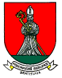 NÁVRH PLÁNU KONTROLNEJ ČINNOSTI miestnej kontrolórky mestskej časti Bratislava - Podunajské Biskupice na II. polrok 2019V súlade s § 18f ods. 1 písm. b) zákona NR SR č. 369/1990 Zb. o obecnom zriadení v znení neskorších predpisov predkladám miestnemu zastupiteľstvu mestskej časti Bratislava – Podunajské Biskupice na schválenie návrh plánu kontrolnej činnosti  na II. polrok 2019:Výkon finančnej kontroly a kontroly dodržiavania zákonných postupovKontrola dodržiavania VZN č. 1/2016 o poskytovaní účelových finančných dotácií z rozpočtu Mestskej časti Bratislava - Podunajské Biskupice za rok 2018Kontrola vybavovania sťažností a petícií na miestnom úrade mestskej časti Bratislava – Podunajské Biskupice za rok 2018Kontrola vykonávania základnej finančnej kontroly na dodávateľských faktúrach a pokladničných dokladoch za I. polrok 2019Kontrola inventarizácie majetku a záväzkov vykonanej na miestnom úrade mestskej časti Bratislava -Podunajské Biskupice za rok 2018 a zaraďovania majetku obstaraného za I. polrok 2019Stanoviská a iná činnosťV súlade s § 18f ods. 1 písm. c) zákona č. 369/1990 Zb. o obecnom zriadení v znení neskorších zmien a doplnkov vypracovať a predložiť miestnemu zastupiteľstvu odborné stanovisko k návrhu rozpočtu Mestskej časti Bratislava-Podunajské Biskupice  na  roky 2020 – 2022.Vypracovať a predložiť miestnemu zastupiteľstvu návrh plánu kontrolnej činnosti miestnej kontrolórky na I. polrok 2020.Ostatné kontrolyV súlade s ustanovením § 18f ods. 1 písm. h) zákona č. 369/1990 Zb. o obecnom zriadení v znení neskorších zmien a doplnkov vykonať tematické mimoriadne kontroly na požiadanie miestneho zastupiteľstva alebo starostu mestskej časti Bratislava - Podunajské Biskupice.Výkon kontrol na základe vlastných zistení alebo podnetov.Plnenie úloh zodpovednej osoby v súlade s § 10 ods. 4 až 7 a § 11 ods. 1 zákona č. 54/2019 Z. z. o ochrane  oznamovateľov protispoločenskej činnosti a o zmene a doplnení niektorých zákonov.V zmysle predloženého návrhu plánu kontrolnej činnosti nemusí byť dodržané poradie vykonávania jednotlivých kontrol. Zmeny vo výkone kontroly môžu nastať v závislosti od kontrolovanej problematiky, závažnosti a množstva zistených nedostatkov a z toho vyplývajúceho časového rozsahu jednotlivých kontrol ako aj z dôvodu, že sa vyskytnú okolnosti, na základe ktorých bude potrebné vykonať iné náhodné kontroly.Vypracovala:  Ing. Iveta Györgyová, miestna kontrolórka m.č. Bratislava - Podunajské Biskupice, 24.5.2019Návrh plánu kontrolnej činnosti zverejnený spôsobom obvyklým (vyvesením na úradnej tabuli a uverejnený na www.biskupice.sk ) dňa 24.5.2019